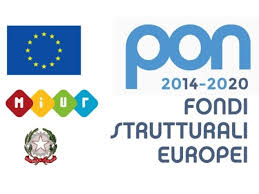 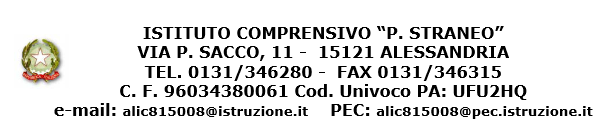 AL DIRIGENTE SCOLASTICO I.C. P. STRANEO ALESSANDRIAOGGETTO: RICHIESTA LIBRI IN PRESTITO D’USOIl/la  sottoscritto/a  ______________________________________________________ madre/padre/tutore dell’alunno/a________________________________________frequentante la classe __________sez._____ della Scuola Secondaria di Primo Grado “Straneo“, chiede che vengano forniti i libri di testo in prestito d’uso per l’a.s._____/______A tal fine allega alla presente MOD.ISEEAlessandria, ______________________ 					Firma_______________________ Modello 12